 427710, п. Кизнер, ул. Красная , 16, е-mail: ksokizner@yandex.ruПРИКАЗ«22» ноября  2021 года                                                                                   №_2____п. Кизнер       В соответствии с Федеральным законом «Об общих принципах организации и деятельности контрольно-счетных органов субъектов Российской Федерации и муниципальных образований» от 07 февраля 2011г. № 6-ФЗ, с Законом Удмуртской Республики от 20 марта 2008 года № 10-РЗ «О муниципальной службе  в Удмуртской Республике», с Положением «О денежном содержании выборных должностных лиц местного самоуправления, осуществляющих свои полномочия на постоянной основе, муниципальных служащих муниципального образования «Муниципальный округ Кизнерский район Удмуртской Республики», утвержденным Решением Совета депутатов муниципального образования «Муниципальный округ Кизнерский район Удмуртской Республики»   от 12  ноября 2021 г. № 3/30, руководствуясь Положением о контрольно-счетном органе муниципального образования «Муниципальный округ Кизнерский район Удмуртской Республики», утвержденного решением  Совета депутатов муниципального образования «Муниципальный округ Кизнерский район Удмуртской Республики»  от 12.11.2021 г. № 3/11  ПРИКАЗЫВАЮ:       1. Утвердить Положение о системе оплаты труда в Контрольно-счетном органе муниципального образования «Муниципальный округ Кизнерский район Удмуртской Республики»,   Приложению № 1 к настоящему постановлению (прилагается).Председатель контрольно-счетного органа   Кизнерского района                                                                                              С.С. Яковлев	Приложение № 1 Приказу Председателя  Контрольно- счетного оранаМуниципального образования «Муниципальный округКизнерский район Удмуртской Республики                                                                                                 от «22» ноября 2021 г. № 2ПОЛОЖЕНИЕ О СИСТЕМЕ ОПЛАТЫ ТРУДА В КОНТРОЛЬНО-СЧЕТНОМ ОРГАНЕ МУНИЦИПАЛЬНОГО ОБРАЗОВАНИЯ «МУНИЦИПАЛЬНОГО ОКРУГА КИЗНЕРСКОГО РАЙОНА УДМУРТСКОЙ РЕСПУБЛИКИ»Общие положение.1.1.   Настоящая система оплаты труда в Контрольно-счетном органе муниципального образования «Муниципальный округ Кизнерский район Удмуртской Республики», определяет размеры и условия выплаты ежемесячного денежного вознаграждения, а также определяет порядок осуществления ежемесячных и иных дополнительных выплат лицам, замещающим муниципальные должности в  Контрольно-счетном органе муниципального образования «Муниципальный округ Кизнерский район Удмуртской Республики»  (далее - лица, замещающие муниципальные должности).2.  Порядок формирования и использования фонда оплаты труда2.1. Фонд оплаты труда муниципальных служащих Контрольно- счетного органа муниципального образования «Муниципальный округ Кизнерский район Удмуртской Республики» формируется в порядке определяемом  нормативно правовыми актами Совета депутатов муниципального образования «Муниципальный округ Кизнерский район Удмуртской Республики».Должностные оклады.3.1. Размер должностного оклада муниципального служащего Контрольно- счетного органа муниципального образования «Муниципальный округ Кизнерский район Удмуртской Республики» определяется нормативно правовым актом Совета депутатов муниципального образования «Муниципальный округ Кизнерский район Удмуртской Республики».3.2. Наименование должностей устанавливается в соответствии с Реестром муниципальных должностей в Удмуртской Республике.Порядок и условия выплаты надбавки за особые условия исполнения полномочий выборными должностными лицами4.2. Ежемесячная надбавка за особые условия муниципальной службы муниципальному служащему, впервые принятому на муниципальную службу, устанавливается в минимальном размере.4.3. Размер надбавки и период, на который она устанавливается, определяются Председателем Контрольно- счетного органа муниципального образования «Муниципальный округ Кизнерский район Удмуртской Республики» в конце текущего календарного года.4.4. Конкретный размер надбавки устанавливается в зависимости от таких показателей, как:- своевременность, оперативность и качество выполнения должностных обязанностей муниципальным служащим, знание и правильное применение соответствующих нормативных правовых актов, высокая напряженность и интенсивность в работе. 4.5. Ежемесячная надбавка за особые условия муниципальной службы выплачивается пропорционально отработанному времени в учетном периоде, на нее начисляется районный коэффициент.4.6. По решению Председателем Контрольно- счетного органа муниципального образования «Муниципальный округ Кизнерский район Удмуртской Республики» муниципальному служащему может быть снижен ранее установленный размер ежемесячной надбавки до истечения определенного распоряжением срока выплаты за ненадлежащее исполнение по вине муниципального служащего возложенных на него должностных обязанностей.4.7. Основанием для снижения размера выплаты муниципальному служащему ежемесячной надбавки является распоряжение Председателем Контрольно- счетного органа муниципального образования «Муниципальный округ Кизнерский район Удмуртской Республики». Порядок и условия выплаты ежемесячной надбавки за выслугу лет.5.1. Порядок и условия выплаты ежемесячной надбавки за выслугу лет  муниципальному служащему Контрольно- счетного органа муниципального образования «Муниципальный округ Кизнерский район Удмуртской Республики» определяется в порядке установленном нормативно правовым актом Совета депутатов муниципального образования «Муниципальный округ Кизнерский район Удмуртской Республики».5.2. Ежемесячная надбавка за выслугу лет выплачивается муниципальному служащему со дня возникновения права на ее получение или изменения размера этой надбавки.5.3. Исчисление стажа муниципальной службы, дающего право на получение надбавки за выслугу лет, производится комиссией по установлению стажа в соответствии с действующим федеральным и региональным законодательством.5.4. Выплата надбавки производится с учетом фактически отработанного времени в учетном периоде с начислением на нее районного коэффициента.Муниципальным служащим устанавливается ежемесячная надбавка к должностному окладу за классный чин в следующих размерах:6.1 Муниципальным служащим устанавливается  ежемесячная надбавка  к должностному окладу за классный чин в порядке установленном нормативно правовым актом Совета депутатов муниципального образования «Муниципальный округ Кизнерский район Удмуртской Республики».6.2. Порядок присвоения, сохранения, установления классного чина муниципальной службы происходит в соответствии с действующим законодательством.Ежемесячное денежное поощрение7.1. Размер ежемесячного денежного поощрения муниципальным служащим:8.  Единовременная выплата при предоставленииежегодного оплачиваемого отпуска8.1. Муниципальным служащим производится единовременная выплата при предоставлении ежегодного оплачиваемого отпуска в размере двух должностных окладов.9. Порядок выплаты премии за выполнение особо важных и сложных заданий9.1. Премии за выполнение особо важных и сложных заданий выплачиваются с учетом обеспечения задач и функций органа местного самоуправления, исполнения должностной инструкции.9.2. Премии за выполнение особо важных и сложных заданий при обеспечении задач и функций органа местного самоуправления, исполнении должностной инструкции могут выплачиваются муниципальному служащему ежемесячно в размере до 25 процентов должностного оклада.9.3. Общая сумма выплаченных в течение календарного года премий за выполнение особо важных и сложных заданий не должна превышать суммы средств, предусмотренных фондом оплаты труда на их выплату.9.4. Размер премии, выплачиваемой отдельному муниципальному служащему, максимальными размерами не ограничивается и определяется Председателем Контрольно счетного органа муниципального образования «Муниципальный округ Кизнерский район Удмуртской Республики» в зависимости от:-личного вклада муниципального служащего в обеспечение выполнения задач, функций и по осуществлению полномочий, возложенных на Контрольно счетный орган;-степени сложности, важности и качества выполнения муниципальным служащим заданий, эффективности достигнутых результатов;-оперативности муниципального служащего в решении вопросов, входящих в его компетенцию, в подготовке документов, выполнении поручений.9.5. Размер премии за выполнение особо важных и сложных заданий может быть снижен Председателем Контрольно счетного органа муниципального образования «Муниципальный округ Кизнерский район Удмуртской Республики». Основанием для снижения размера премии муниципальным служащим являются:- несоблюдение установленных сроков для выполнения поручений руководства или ненадлежащее исполнение должностных обязанностей, некачественное их выполнение при отсутствии уважительных причин. Размер премии в этом случае составляет от 10% до 15%;-недостаточный уровень исполнительской дисциплины. Размер премии составляет -10%;-нарушение сроков рассмотрения обращений граждан, юридических лиц. Размер премии составляет 5%;-нарушение правил делового этикета. Размер премии составляет 20%;-низкая результативность работы. Размер премии составляет не более 20%-ненадлежащее качество работы с документами и выполнения поручений. Размер премии составляет от 15% до 20%;9.6. Снижение размера премии за выполнение особо важных и сложных заданий производится за тот период, в котором имело место упущение в работе, кроме случаев, когда это упущение обнаружено по окончании отчетного периода (но не позднее 6 месяцев со дня совершения и не позднее 1 месяца со дня обнаружения проступка).9.7. Премии за выполнение особо важных и сложных заданий, исходя из сложившейся экономии фонда оплаты труда, могут выплачиваться по итогам выполнения особо важных и сложных заданий в течении месяца, ежеквартально и по результатам работы за год.9.8. Премии за выполнение особо важных и сложных заданий выплачиваются пропорционально отработанному времени в учетном периоде, на нее начисляется районный коэффициент.9.9. Размер премии может быть уменьшен либо меры материального поощрения не применяются в случае, если работник в течение года имел дисциплинарное взыскание за нарушение трудовой дисциплины.10. Порядок выплаты материальной помощи 10.1.  Муниципальному служащему за счет средств фонда оплаты труда выплачивается материальная помощь в размере одного должностного оклада.10.2. Муниципальному служащему материальная помощь   выплачивается в размере должностного оклада, действующем на дату выплаты материальной помощи.10.3. Муниципальному служащему, впервые принятому на муниципальную службу, материальная помощь в текущем календарном году выплачивается в конце календарного года пропорционально отработанному времени.10.4. В случае расторжения трудового договора с муниципальным служащим выплаченная материальная помощь перерасчету и удержанию не подлежит.10.5. Материальная помощь муниципальному служащему выплачивается по распоряжению Председателю Контрольно счетного органа муниципального образования «Муниципальный округ Кизнерский район Удмуртской Республики», на основании письменного заявления муниципального служащего в течение календарного года.10.6. При наличии экономии фонда оплаты труда муниципальному служащему может быть оказана материальная помощь в связи с юбилейными датами муниципального служащего (50, 55, 60, 65 лет), вступлением в первый брак, рождением ребенка, тяжелой и продолжительной болезнью муниципального служащего или члена его семьи, смертью муниципального служащего или членов его семьи (супруг(а), дети, родители), тяжелым материальным положением, вызванным иными уважительными причинами в размере одного должностного оклада.10.7. В случае смерти муниципального служащего заявление на оказание материальной помощи может быть оформлено членом семьи муниципального служащего.11. Иные выплаты11.1. Муниципальному служащему, награждённому за высокие достижения в труде, за большой вклад в развитие органов местного самоуправления в пределах экономии фонда оплаты труда может быть выплачено единовременное денежное поощрение в следующих размерах:-  при награждении Почетной грамотой, благодарностью Администрации муниципального образования «Муниципальный округ Кизнерский район Удмуртской Республики», Почетной грамотой муниципального образования «Муниципальный округ Кизнерский район Удмуртской Республики» - в размере 500,00 руб.;- при поощрении и награждении ведомственными наградами Удмуртской Республики (Почетными грамотами, благодарностями Министерств, Комитетов и других ведомств) в размере 1000,00 руб.;- при поощрении и награждении Почетными грамотами, благодарностями Государственного Совета Удмуртской Республики, Правительства Удмуртской Республики в размере 1500,00 рублей.- при поощрении и награждении Благодарностью Главы Удмуртской Республики, Почетной грамотой Удмуртской Республики, Российской Федерации, присвоении почетного звания УР, РФ    в размере одного должностного оклада.-при занесении имени на районную Доску Почета в размере 1500,00 рублей.Контрольно- счетный орган муниципального образования «Муниципальный округ Кизнерский район Удмуртской Республики»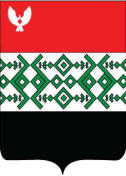 «Удмурт Элькунысь Кизнер ёрос муниципал округ» муниципал кылдытэтлэн муниципал Эскерон-лыдъянъя ёзэсэз  Об утверждении Положения о системе оплаты труда в Контрольно- счетном органе муниципального образования «Муниципальный округ Кизнерский район Удмуртской Республики» 4.1.  Муниципальным служащим за особые условия муниципальной службы устанавливается ежемесячная надбавка   к должностному окладу в следующих размерах:4.1.  Муниципальным служащим за особые условия муниципальной службы устанавливается ежемесячная надбавка   к должностному окладу в следующих размерах:Наименование должностиРазмер надбавки в %к   должностному окладуСтарший инспектор в аппарате60-90 Наименование должностейРазмер поощрения в % к должностному окладуСтарший инспектор в аппарате180